Scottish Hip Hop BursaryGuidelines for ApplicantsPlease ensure you have read these guidelines before applying.For the purposes of this fund, artists are understood to mean those involved in creating original work within all elements of Hip Hop, including but not limited to music, visual arts, dance, drama, literature, screen.Who Can Apply?Applications are welcomed from individuals living across Scotland working in the multi art form genre of Hip Hop. The bursary is intended to support artists who can demonstrate progression and development of practice and an ongoing commitment to their work. Applicants may be of any age over 16 and at any stage of their career but must not be in full time education. We will accept applications from the following: Individual Artists or Creative Practitioners: individuals working in a wide range of art forms within Hip Hop in ScotlandProfessional Collaborations or Collectives: individuals can apply jointly for funding; however, one will have to take the lead and assume responsibility for managing the application and any funding awarded. The funding will be in the person's name, unless you operate your joint practice under a group name.CriteriaThe Scottish Hip Hop Bursary has been developed in partnership with artists and organisations working within the sector. Creative Scotland and partners Sunny G Radio, UP2STNDRD and 644 Studios have identified the following criteria and will prioritise applications that meet them most closely.Support artists to sustain their practice following the impact of Covid-19Support small scale projects to test out ideas and foster new relationships within Hip HopSupport professional development or technical equipment for creative practitioners Support under-represented artists and communities to develop their work within the genre of Hip HopSupport artists that do not have previous experience of receiving public fundingSupport the development of Hip Hop in ScotlandIf you have received funding previously from the Scottish Hip Hop Bursary, you are eligible to apply again. However, you must not apply for the same project, and you must explain in your application how further funding will continue to contribute to your professional development. ExclusionsApplications will not be considered for activities already started or planned to start before the application deadline date. Please therefore check the dates below before submitting your application. Funding will not be awarded to students in full time education. Applicants in part time education may apply, but the funding must not be used to support work that is part of their course of study.Academics or other education professionals seeking professional development funding or funding for activities directly related to their professional work are not eligible. This includes delivering work as part of a school’s curriculum.Applications for capital costs to make adjustments to a private dwelling are not eligible, e.g. a home studio. However, costs for equipment that will be used as a part of a project are eligible.Organisations are not eligible. Applicants cannot apply to this grant and other Creative Scotland funds for the same activity. Applications solely for business development or marketing will not be considered. For example, if you wish to use some of the funding to pay a marketing or PR company to promote your work, please make sure this is not your only cost and that marketing is a cost built into a larger creative project. You can also not use the funding as seed money for a business start-up.Applications that fund the production or documentation of work made solely for sale or commercial purposes are not eligible, however this could be one element of a broader application. For example, we cannot fund the manufacturing of CDs or photography for an album cover on their own, but if you build these costs into a larger creative project then this is acceptable.If you are requesting funding for a graffiti project, you must ensure you have permissions from the buildings or locations that you intend to install your artwork on. Please confirm this as part of your application. If you are planning to use the funding to work outside of Scotland, for example to develop a specific skill or record at a specific studio, please include in your application how you would then plan for this to benefit the Scottish Hip Hop community.FeesYou may apply for a specific piece of kit or equipment that will help you with your professional development, but please ensure you explain how it will contribute to your development and/or the creative project(s) it will help you deliver. Please ensure you pay yourself for your time working on your project. Please also ensure you pay others that you work with. For example, if you are hosting a performance night, please ensure all performers are paid. Similarly, if you are making a podcast or interviewing people for a film, please make sure everyone is paid for their contribution.Please ensure everyone involved in your project is paid at industry rates. Professionals you want to work with may provide you with a quote, but if you are unsure of what to pay people, you can use the Scottish Artist Union or Music Union to calculate different rates. For example, you could pay people MU Casual Stage performance rates for a live event, or Scottish Artist Union half or full day rates to deliver to a workshop.2022 Rates of Pay - Scottish Artists UnionRates of Pay & Collective Agreements in Music | The MU (musiciansunion.org.uk)Access SupportIn addition to the funding that you request for your project, you may also include money to support any access support you may need to complete your project. Access costs are non-artistic costs that help remove or reduce barriers for you to deliver your project and for your project to be open to as wide range of people as possible. These can include costs for yourself, for those you are working with, for participants or audiences. This could include but is not limited to, Sign Language Interpreters, Translators for meetings, or disabled travel support. If you or someone you are working with are the primary caregiver, for example, to a young person, to a disabled person or an older person, additional care costs may also be included where applicants are unlikely to be able to undertake their planned development activities without this support. One-off or short-term childcare costs incurred due to your planned activities may be included, where you or someone else involved in your project are unlikely to be able to take part without this support. Childcare costs are classed as a taxable benefit, so whilst we will reimburse these costs, you will be responsible for reporting this to HMRC.MentoringThis year, we are able to offer successful applicants the opportunity to have a one-hour mentoring session with one of the three partner organisations that support this fund. In the application form there is a section where you can indicate your first and second choice of mentor. If you do not wish to have a mentoring session, this will not affect the success of your application. The choice of mentors is:Steg G - Hip Hop Artist - Music Producer - Sunny G Radio K4CIE - DJ - Music Producer - Radio Host - Promoter - Co founder 644 StudiosMobo Agoro - Talent Manager - Creative Producer - UP2STNDRDSessions will be scheduled after we have confirmed all successful applicants and can take place online or in person.Please contact: hiphopbursary@sunnyg.org if you have any questions.Bursary AmountApplicants can apply for support for project costs between £500 - £1,500. The panel may offer an amount less than that requested, dependent on how well the application meets key criteria, if ineligible costs are included, and in the context of demand for funds from other applicants.Timescale The fund opens for applications on Thursday 27th October 2022. Applications must be received no later than Thursday 17th November at 12:00pm. The panel will meet approximately 2 weeks from the submission deadline. Applicants will receive notification of the panel’s decision within 6 weeks of the application deadline date. PaymentsSuccessful applicants will receive a funding agreement from Sunny G Radio. The grant will be paid in full within 28 days on receipt of the signed funding agreement. Following completion of the project, we will ask you to complete a short feedback and evaluation form, which will help us develop similar opportunities.How to ApplyApplications may be submitted by email and must arrive no later than Thursday 17th November at 12:00pm.Email to: hiphopbursary@sunnyg.orgThe subject line of the email must have ‘Scottish Hip Hop Bursary Application’ Attachments must be saved using the filename format shown below: FullName_titleofwork.ext (Example: JohnSmith_musicvideostill.jpg)Confirmation You will receive confirmation of your application from us within five working days.Alternative Formats We will be hosting a live information session for the fund, where we will talk through the application form and guidelines. This event will be live captioned and recorded so it can be accessed at a later date. This will be hosted by Sunny G Radio on Tuesday 2nd November at 6pm via Zoom.Should you need to apply in an alternative format or request support with your application, please email us at: hiphopbursary@sunnyg.org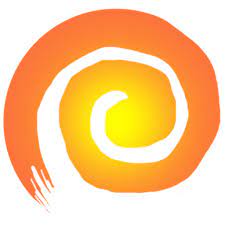 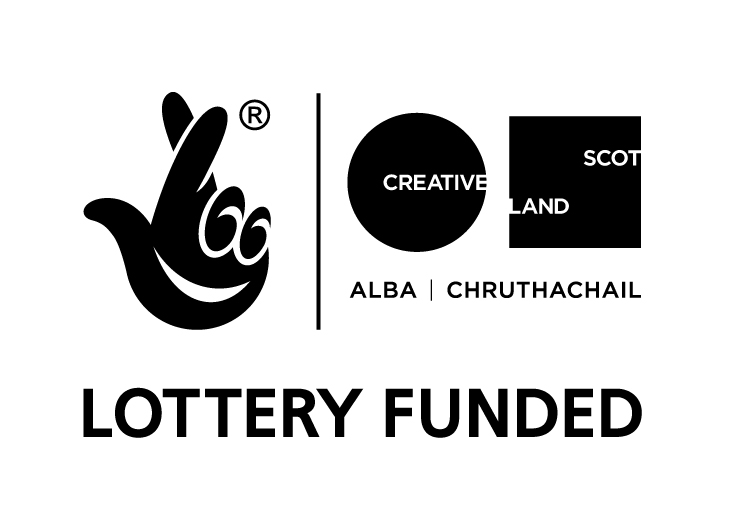 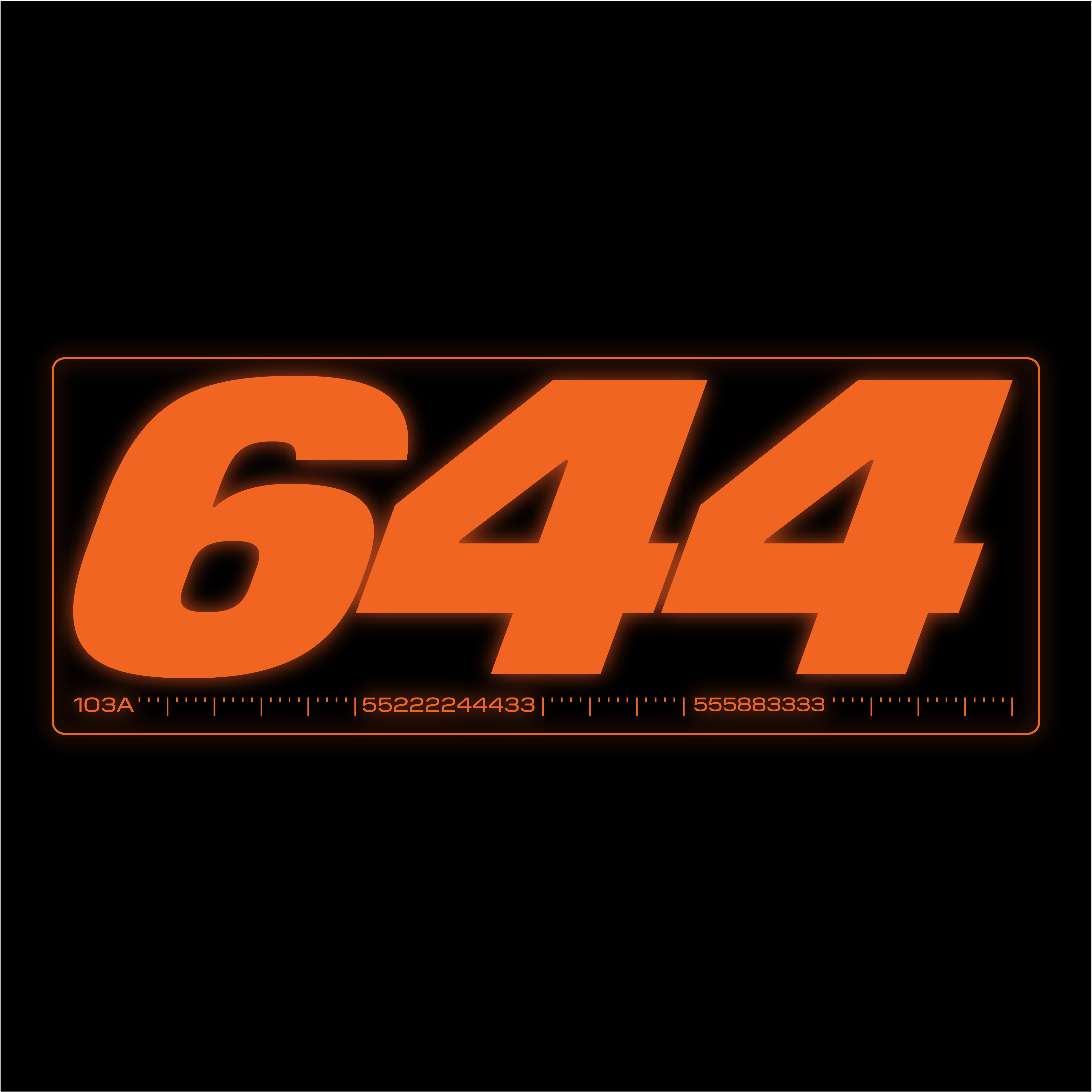 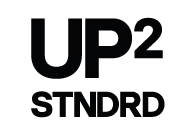 